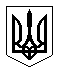 РОЗПОРЯДЖЕННЯМІСЬКОГО ГОЛОВИм. Сумивід  16.07.2020  № 196 -РПро створення робочої групи з впорядкування розміщення тимчасових споруд для провадження підприємницької діяльності на території Сумської міської об’єднаної територіальної громади	З метою впорядкування відносин використання окремих елементів благоустрою комунальної власності, вдосконалення механізму розміщення та функціонування тимчасових споруд для провадження підприємницької діяльності на території Сумської міської об’єднаної територіальної громади, забезпечення реалізації визначених законом повноважень органів місцевого самоврядування щодо сприяння розвитку підприємництва, організації місць відпочинку для населення, благоустрою населених пунктів, залучення на договірних засадах з цією метою ресурсів юридичних та фізичних осіб, відповідно до статті 28 Закону України «Про регулювання містобудівної діяльності», законів України «Про благоустрій населених пунктів», «Про дозвільну систему у сфері господарської діяльності», «Про державну реєстрацію речових прав на нерухоме майно та їх обтяжень», «Про оренду землі», Земельного кодексу України, Цивільного кодексу України, Порядку розміщення тимчасових споруд для провадження підприємницької діяльності, затвердженого наказом Міністерства регіонального розвитку, будівництва та житлово-комунального господарства від 21.10.2011 № 244, керуючись пунктом 20 частини четвертої статті 42 Закону України «Про місцеве самоврядування в Україні»:Створити робочу групу з впорядкування розміщення тимчасових споруд для провадження підприємницької діяльності на території Сумської міської об’єднаної територіальної громади у складі згідно з додатком.  Робочій групі визначити організаційно-правові засади розміщення існуючих тимчасових споруд на території Сумської міської об’єднаної територіальної громади на підставі раніше виданих дозвільних документів та можливість їх функціонування у зв’язку з прийняттям рішення Сумської міської  ради  «Про  внесення   змін   до   рішення   Сумської   міської   ради   від 30 листопада 2016 року № 1498-МР «Про Правила розміщення тимчасових споруд для провадження підприємницької діяльності на території міста Суми».Визначити час та місце проведення засідань робочої групи: - 17.07.2020 о 10 годині 00 хвилин, за адресою: м. Суми, вул. Воскресенська, буд. 8А, 2 поверх, кабінет 1;- 21.07.2020 о 10 годині 00 хвилин, за адресою: м. Суми, вул. Воскресенська, буд. 8А, 2 поверх, кабінет 1;Залучення представників структурних підрозділів Сумської міської ради та правоохоронних органів відбувається на підставі внутрішніх розпорядчих документів кожного зазначеного підрозділу.Інформацію про результати роботи робочої групи надати Сумському міському голові до 24 липня 2020 року.Контроль за виконанням даного розпорядження залишаю за собою.В.о. міського голови з виконавчої роботи                                                                          В.В. ВойтенкоЧайченко О.В., 700-630Розіслати: згідно зі спискомЛИСТ ПОГОДЖЕННЯдо проєкту розпорядження міського голови «Про створення робочої групи з впорядкування розміщення тимчасових споруд для провадження підприємницької діяльності на території Сумської міської об’єднаної територіальної громади»Начальник Правового управління                                     	О.В. ЧайченкоПерший заступник міського голови				  	В.В. ВойтенкоНачальник Відділу протокольної роботи та контролю     	                                                      	Л.В. Моша                                            Керуюча справами виконавчого комітету                               Ю.А. Павлик            Додаток                                                                          до розпорядження міського голови   від  16.07.2020  № 196-РСклад робочої групиз впорядкування розміщення тимчасових споруд для провадження підприємницької діяльності на території Сумської міської об’єднаної територіальної громади	У разі персональних змін у складі робочої групи або відсутності осіб, які входять до складу робочої групи, у зв’язку з відпусткою, хворобою або інших причин, особи, які виконують їх обов’язки, входять до складу робочої групи за посадами.Начальник Правового управління 		                О.В. ЧайченкоЛИСТ РОЗСИЛКИдо розпорядження міського голови «Про створення робочої групи з впорядкування розміщення тимчасових споруд для провадження підприємницької діяльності на території Сумської міської об’єднаної територіальної громади»ВойтенкоВолодимир Володимировичперший заступник міського голови, голова робочої групи;Чайченко Олег Володимировичначальник Правового управління Сумської міської ради, заступник голови робочої групи;СтарцеваОлена Володимирівнаголовний спеціаліст Відділу торгівлі, побуту та захисту прав споживачів Сумської міської ради, секретар робочої групи.Члени робочої групи:Члени робочої групи:Ларін Олександр Сергійовичзаступник міського голови з питань діяльності виконавчих органів радиГолопьоров Руслан Володимировичначальник Управління «Інспекція з благоустрою міста Суми» Сумської міської радиДубицький Олег Юрійовичначальник Відділу торгівлі, побуту та захисту прав споживачів Сумської міської радиФролов Олександр Миколайовичв.о. начальника Управління архітектури та містобудування Сумської міської радиШульга Олександр Сергійовичзавідувач сектору контролю за розміщенням тимчасових споруд відділу з питань дизайну міського середовища Управління архітектури та містобудування Сумської міської радиКалюжний Олексій Олексійович - начальник Управління патрульної поліції в Сумській області Департаменту патрульної поліції (за згодою)Лантушенко Дмитро Сергійовичдепутат Сумської міської ради, представник фракції СМОП «Європейська «Солідарність» (за згодою)Галаєв Расул Магомед – Шариповичдепутат Сумської міської ради (за згодою)№ з/пНазва підприємства, установи, організаціїПрізвище І.П. керівникаПоштова та електронна адресиНеобхідна кількість примірників рішення СМР1.Правове управління Чайченко О.В.pravo@smr.gov.ua12.Перший заступник міського головиВойтенко В.В.40030, м. Суми, м-н Незалежності, 213.Заступник міського голови з питань діяльності виконавчих органів радиЛарін О.С.40030, м. Суми, м-н Незалежності, 214.Управління «Інспекція з благоустрою міста Суми» Сумської міської радиГолопьоров Р.В.incp@smr.gov.ua15.Відділ торгівлі, побуту та захисту прав споживачів Сумської міської радиДубицький О.Ю.torg@smr.gov.ua16.Управління архітектури та містобудування Сумської міської радиФролов О.М.arh@smr.gov.ua17.Управління патрульної поліції в Сумській області Департаменту патрульної поліціїКалюжний О.О.sumy@patrol.police.gov.ua18.Депутат Сумської міської ради, представник фракції СМОП «Європейська «Солідарність»Лантушенко Д.С.smmost@ukr.net19.Депутат Сумської міської радиГалаєв Р.М.Grasul0404@ukr.net1